Приложение 1.ЦЕНТР КРАЕВЕДЕНИЯ «НАША МАЛАЯ РОДИНА»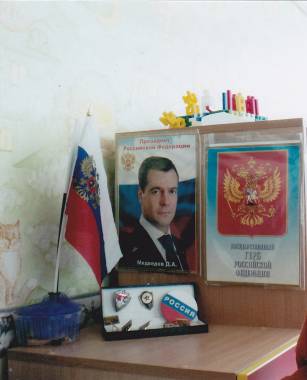 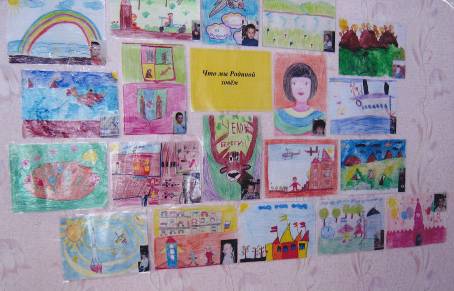 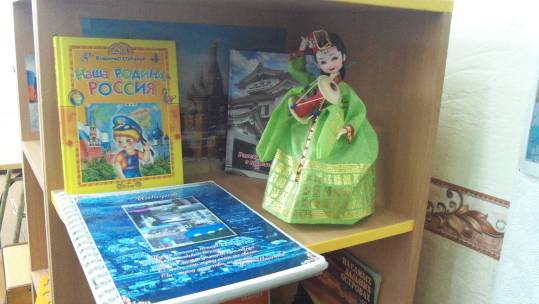 ЗНАКОМСТВО С ОДЕЖДОЙ КОРЕЙЦЕВ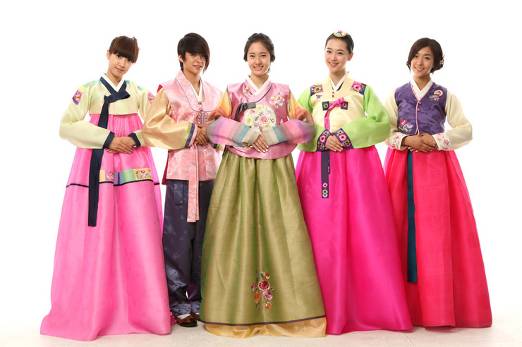 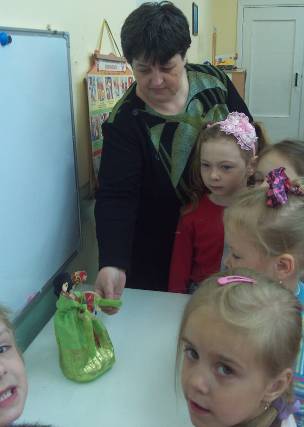 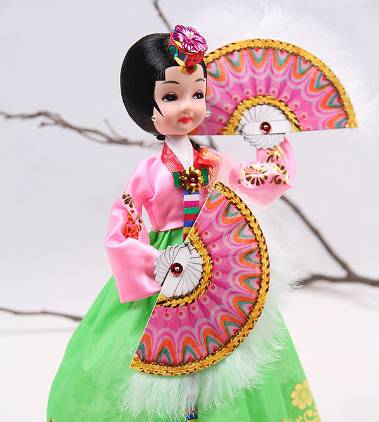 ЭКСКУРСИИ В КРАЕВЕДЧЕСКИЙ МУЗЕЙ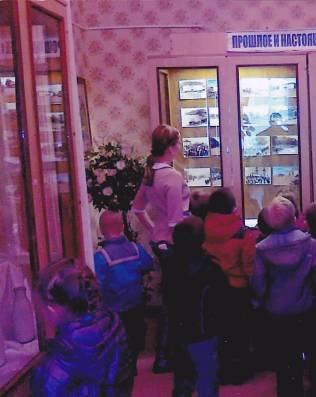 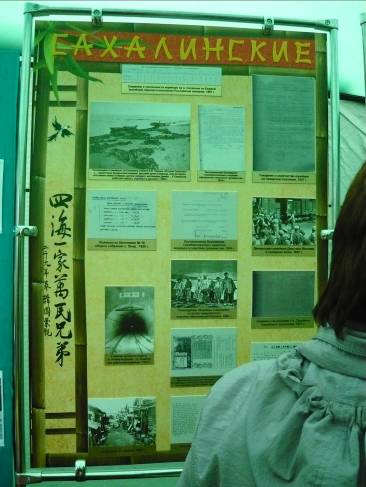 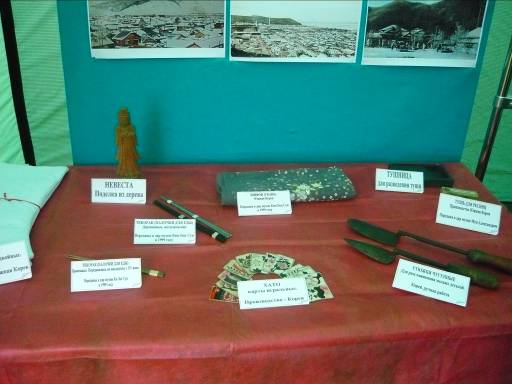 МЕЖНАЦИОНАЛЬНЫЙ ФЕСТЕВАЛЬ «МЫ ВМЕСТЕ», ПРОВОДИМЫЙ В ГОРОДЕ МАКАРОВЕ, В РАМКАХ ПРОЕКТА «ЖИВАЯ ПАМЯТЬ», ПОСВЯЩЕНЫЙ  150 – ЛЕТНЕЙ ГОДОВЩИНЕ ПЕРЕСЕЛЕНИЯ КОРЕЙЦЕВ В РОССИЮ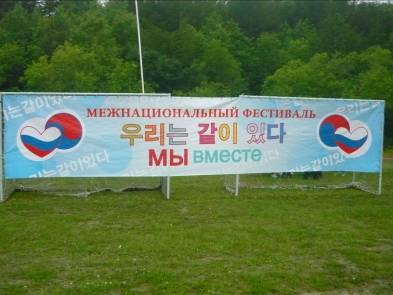 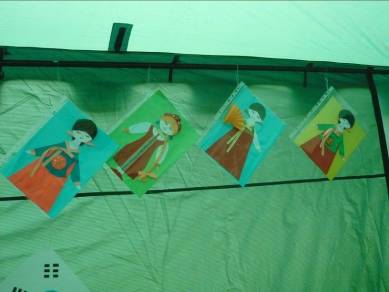 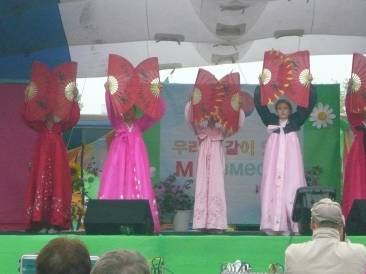 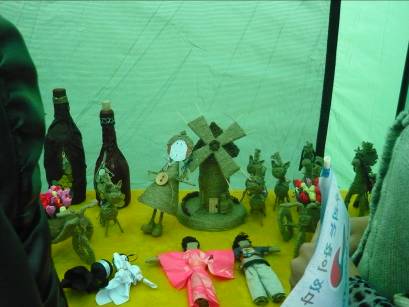 